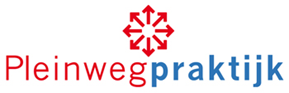 Huisartspraktijk EdskesUitkomsten uit onafhankelijk onderzoek door bureau ARGO Rijksuniversiteit Groningen BV met de methode Door Cliënten Bekeken voor Huisartspraktijken en de Nederlandse Patiënten Consumenten Federatie (NPCF).De cijfers van huisartspraktijk Edskes zijn vergeleken met een referentiegroep van meer dan 100 praktijken in Nederland (2011).Wat zeggen patiënten over huisartspraktijk Edskes?Wat zijn de sterke punten én wat wil de praktijk verbeteren?De sterke punten én verbeterpunten‘Als praktijk vinden wij het belangrijk om kwaliteit te leveren. Daarom hebben we gevraagd aan onze patiënten om hun oordeel over de service en gezondheidszorg in de huisartspraktijk. Met de methode Door Cliënten Bekeken heeft huisartspraktijk Edskes de kwaliteit vanuit het perspectief van de patiënten laten testen. Het onderzoek heeft ons geleerd wat onze sterke punten zijn en op welke punten we onze kwaliteit nog kunnen en willen verbeteren.’De onderzoeksresultaten zijn in juni 2012 bekendgemaakt naar aanleiding van een enquête gehouden in de eerste helft van 2012. Wij willen alle patiënten die mee hebben gedaan hartelijk danken voor hun bijdrage.Patiënten waarderen huisartspraktijk Edskes omdat:De huisartspraktijk neemt patiënt serieus;De huisartspraktijk behandelt de patiënt met respect;De huisartspraktijk neemt voldoende tijd voor de patiënt;In de komende periode zijn we bezig met het verbeteren van onze kwaliteit op onder andere:De hoorbaarheid te verminderen van hetgeen aan de balie besproken wordt;Te zorgen dat u binnen 2 minuten de praktijkassistente aan de lijn krijgt;Te zorgen dat de praktijk beter toegankelijk wordt.Uitkomsten DCB-onderzoek juni 2012 uitgevoerd door ARGO bv